שמועה רביעית חמישית – שנה רביעית – שיעור 13א: החיבוק היניקה והיין המשמחהבנת שלב החיבוקאנחנו צריכים לסיים את הלימוד של עזרת אבותנו ואמת ויציב כתהליכי ייחוד הנשיקין בעולם הבריאה. בעצם דיברנו עד עכשיו על ייחודי נשיקין בשני מרחבים: מרחב אחד זה מרחב עולם הבריאה,מרחב שני זה ייחוד הנשיקין בתוך תפילת שמונה עשרה.ראינו שאת ייחוד נשיקין שבעולם הבריאה הזוהר מתאר כקשור לשני מרחבים: היכל האהבה והיכל הרצון. זה מה שראינו בתוך הזוהר. היכל האהבה, בעצם, זה המרחב של קריאת שמע, "אהבת עולם אהבתנו", והיכל הרצון זה "אמת ויציב". באמת ויציב שם מתגלה הרצון בינינו לבין ה', ובעצם ראינו באר"י שהדבר הזה לא נגמר בהיכל הרצון, עומק העניין הוא שייחוד הנשיקין מתגלה דווקא בקודש הקדשים, שזה "תהילות לאל עליון גואלם", שם עולים להיכל קודש קדשים דבריאה ושם קורה הייחוד שבין הארת הזעיר אנפין שיורדת לעולם הבריאה דרך פרצוף יעקב עם רחל שעולה בעצם מהבריאה לאצילות, כאשר לאה מתלווה אליה בשלב הזה. זה ייחודי הנשיקין שראינו מלבד הייחוד שבתפילה. עכשיו מה שאני רוצה שנתחיל לפתוח אותו היום, שזה נושא יותר מורכב מאשר ייחוד הנשיקין, זה החיבוק. ראינו באר"י שיש למעשה חיבוק, נישוק, וייחודותהליכי החיבוק הם שלושה ברכות ראשונות,תהליך הנישוק נפתח בברכות האמצעיות, והייחוד הוא בעצם קורה בשים שלום. אבל מהזוהר ראינו שהשלוש ברכות האחרונות הם תנועה לעבר הייחוד.עכשיו, על "מה זה ייחוד הנשיקין" דיברנו באריכות, מאז שחזרנו להיפגש עד עכשיו בעצם עסקנו הרבה במשמעות של ייחוד הנשיקין, במרחבים השונים שלו ובאיכויות השונות שלו. מה שלא דיברנו עליו זה על מה זה החיבוק. עכשיו, זה יותר קשה, יש הרבה יותר עיסוק ותוכן בעולם הנישוק מאשר בעולם החיבוק. זה המצב. אז קשה קצת לפענח את המשמעות של עולם החיבוק, זה האתגר שלנו עכשיו, לנסות להקשיב יותר טוב לשלב הזה בתוך הקשר של החיבוק. זה האתגר.נישוק-חיבוק-וייחוד כחב"ד-חג"ת-נהי"ם וכמוחין-יניקה-ועיבורבספר אדם ישר, שזה ר' חיים ויטאל כתב, הוא כותב: ספר אדם ישר - דרוש אחור ופנים: בענין חיבוק ונישוק וזווג, הוא ג' זווגים, ג' פרצופים דעיבור ויניקה ומוחין. כי בהתחברם הכל פרצוף אחד, ולכן הזווג דפרצוף גמור (נ"א מע"ח - עיבור) הוא ביסוד האמיתי התחתון. וזווג פרצוף דיניקה שהם נקראים חג"ת, נקרא חיבוק. וזווג עליון דפרצוף דמוחין לבדן נקראים נשיקין, והבן כל זה מאד מאד:הזכרנו משהו כזה בשם הגר"א בביאור ספרא דצניעותא. פה אתם רואים באדם ישר מה הוא מסביר. הוא אומר פה משהו מאוד יסודי מבחינתו, הוא אומר "הבן מאוד מאוד", יש פה משהו עמוק שאני רוצה להסביר לך. למעשה בעצם, שלבי הקשר השונים, הנשיקין, החיבוק והייחוד, הם יושבים על שלוש שכבות של הפרצוף. כל פרצוף מורכב משלושה כלים, כלי חיצון אמצעי ופנימי, במובן מסוים. כלי חיצון הוא בעצם מקביל לנה"י, או לנהי"ם. כלי אמצעי מקביל לחג"ת, כלי פנימי מקביל לחב"ד. כלי חיצון מקביל לנפש, כלי אמצעי מקביל לרוח, כלי פנימי מקביל לנשמה, שבה יאיר אור החיה. היחידה כאורות מקיפים. עד כאן זה פשוט. בעצם כשאדם מתפתח, אז הוא עובר שלבים של תהליכי גדילה. מעיבור ליניקה לגדלות. אנחנו מתייחסים לזה בדרך כלל כמעין התפתחות על ציר אחד, הוא היה קטן, ואז בינוני ואז גדול. היה עובר, ואז יונק ואז בוגר. אומר המהרח"ו, "לא הבנת, זה לא באמת עובד ככה". תהליכי הגדילה אומנם נראים כהתפתחות מספירה לעשר ספירות, או משלוש לעשר, העיבור הוא תלת כלילן בתלת, מתפתח לו' קצוות ביניקה, ומתפתח ל10 ספירות בגדלות. ככה זה נראה לנו בציור, ובאמת זה לא ככה. באמת מה שאתה רואה על פני ציר הגדילה זה שכבות בעצם. כי הוא היה עיבור תלת כלילן בתלת, אבל הוא היה כלי חיצון. שפת הנפש שבו, שכבת החיצון שלו היא היתה הפעילה. כשהוא עבר לשלב היניקה חלק ממה שקרה לו זה שהתפתחה לו השכבה האמצעית שלו, שכבת עולם הרגש. שכבת החג"ת שבו התפתחה, והיא נוספה על השכבה הנפשית שלו, שכבת הנה"י שלו, והצמיחה רובד נוסף בו. אז אם זה היה כלי חיצון, אז כלי אמצעי הוסיף את שכבת החג"ת. הוא גם מעמיק לשכבה הקודמת, בשכבת הנה"י של החג"ת, אבל בעיקרו מהו? שכבת החג"ת שנוספה. כלי פנימי זה התפתחות המוחין שבנו. התפתחות המוחין זה שכבת החב"ד. בעצם היא גם מעמיקה את שכבת החג"ת וגם מעמיקה את שכבת הנה"י. כי היא מוסיפה שכבת נה"י של מוחין, שכבת חג"ת של מוחין ומוסיפה את החב"ד עצמם. בערך כולל, כמו שאתם מבינים, זוהי הוספה של שכבת החב"ד, זו הוספה של שכבת החג"ת, וזו שכבת הנהי"ם. בעצם מסתכלים על האדם מבחוץ אז אומרים "הוא גדל בעשר ספירות", "הנה תראו הוא כבר גדול. הוא לא רק עובר, הוא לא רק יונק, הוא אדם מבוגר בעל מוחין". אבל בעצם אם נסתכל על זה בשכבות פנימיות, אנחנו בעצם נראה שהגדילה הזו שנראית גדילה על פני ציר הגובה שלו, היא צמחה בגלל צמיחה של שכבת העובי שלה. שהיא הוספה של שכבות , כלים, שפות נוספות. מערכת רגשית, מערכת חשיבתית שהתווספה למערכת התחושתית הבסיסית. 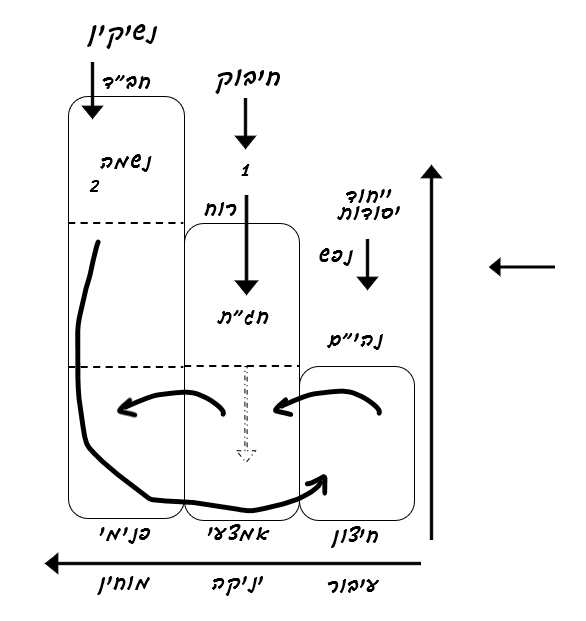 ש. זה דומה למה שלמדנו בקריאת שמע שהמוחין נכנסים ודוחים את המוחין הקטנים למטה? ת. זה להיפך, זה יוצר מורכבות יותר גדולה, כי אם אני מבין שהכל על אותו ציר, אז הצלחת להבין איך המוחין שנכנסו כאילו דוחים את המוחין שכבר היו. אבל פה זה כאילו אומר לך שהמוחין שנכנסו נכנסו בציר שלהם, אז איך הם קשורים למוחין שהיו פה? זה אומר שצריך להבין את זה גם כשלוש שכבות, אבל ברור שזה גם מתקשר אחד עם השני. יש פה איזה מתח מסוים איפה הלב שלי נמצא, האם פה ביניקה? או פה בגדלות החדשה שמגיעה? הגדלות החדשה שמגיעה בהחלט דוחקת, דוחפת את התודעות האלה ומצמיחה במקומן תודעות חדשות כמרכז האני שלי, ואז המתח שבין שני סוגי המוחין הוא גם מתח בין שני סוגי הפרצופים שלי. הוא מתח בין מרכז האני החשיבתי שלי למרכז האני הרגשי שלי, שנמצא פה. זה הופך את זה ליותר מורכב לי להבין עכשיו מה זה אומר דחיית מוחין. זה לא הנושא שלנו, אנחנו רק בדרך למה שהמהרחו הסביר. בא המהרח"ו ואמר "תבין, כל זה בעצם מקביל". כלי חיצון, אמצעי ופנימי, המרחב התחושתי הרגשי והחשיבתי, שהם שכבות עומק שהולכות וצומחות בתוכנו עם התפתחות החיים שלנו, הם מקבילים לשלושה שלבים שנקראים עיבור, יניקה ומוחין..שלב העיבור, זאת תהיה הדומיננטיות שלו, התפתחות כלי חיצון. שלב היניקה, התפתחות המרחב הרגשי, ו' קצוות, אבל זה לא שרק נוספה פה קומה, התפתח עולם שלם של זהות רגשית שמעבדת מחדש את הכל, הן את העולם הנפשי שלי והן את העולם הרוחי שלי בשפת רגש. זה העולם הינקותי שלי. השכבה הפנימית היא שכבת המוחין. תראו בכמה שכבות אפשר לדבר על זה, בשפת הספירות בשפת הכלים בשפת המוחין. "אז תדע לך שייחוד יסודות, חיבוק וייחוד נשיקין, הם בעצם שימוש בשלושת המרחבים האלה". זה מה שהמהרח"ו רצה להגיד לנו. אז הוספנו בעצם עוד הבנה: ייחוד נשיקין זה המערכת הזאת (חב"ד), חיבוק יושב על המערכת הזאת (חג"ת) והייחוד יסודות יושב על המערכת הזאת (נהי"ם), שזה שים שלום. זה שלושה ראשונות וזה שתים עשרה אמצעיות. מה זה אומר? – יש פה נקודות מאוד עמוקות, אז רק שנבין אותם בצורה פשוטה – אז מה זה עכשיו להגיד שייחוד יסודות שהוא מרחב של העיבור? מה עיבור עכשיו? עיבור הייתי כשהייתי ילד קטן בתוך אמא שלי, מה הקשר לעיבור? להגיד שהחיבוק זה יניקה, מה יניקה? אני כבר מזמן גדלתי, מה חיבוק ויניקה? זאת אומרת, יש פה נקודה פשוטה אבל יסודית. שכשאנחנו בחיים משתמשים בתהליכי קשר, תהליכי הקשר האלו יושבים על שפות מאוד תשתיתיות בתוכנו. זה דברים שדיברנו בעבר אבל פה אתם רואים את זה בצורה ברורה. החיבור הפיזי של ייחוד יסודות הוא שפת העיבור. הוא שפה של חיבור נפשי פיזי, של גוף נפש שמתחברים למעין אחדות אחת, זוהי שפת העיבור. זה יושב על הכלי הזה. וגם יווצר שמה עיבור. חיבוק זה מרחב החג"ת, מאוד פשוט, מרחב הידים שמתחבקות ומתקרבות, ועיקרו בבית החזה, הבעת קשר של חיבוק, של אהבה, של קרבה, של תמיכה רגשית, זה מרחב החג"ת. עד כאן זה פשוט, לא הייתי צריך בשביל זה להגיד שזה יושב על השפה של היניקה. השפה הינקותית שבין אם לילד, היא מתפתחת בצורה בוגרת בשפת החיבוק. הרבה פעמים ילדים והורים, בקשר ביניהם יש קשר של חיבוק, של לתת חיבוק לילד. חיבוק לילד ממשיך את שפת היניקה. זה בעצם מה שאתם מבינים פה. ייחוד נשיקין יושב על החיבור של ייחוד הג"ר, חיבור שקשור למערכת הפה, התקשורת, והדיבור שיכולה להיות, שיוצרת קרבה אבל לא רק של מרכז רגשי אלא קרבה גם של מרכזי החשיבה והקשר המילוליים, שעכשיו נפגשים בשפת הנישוק שראינו שיש לה מרווחים שונים, היא לא רק בדיוק מוחין, זה מוחין אריכאיים, זאת אומרת שזה ייחוד נשיקין שנושא בתוכו משהו שמחבר גם את המערכת הרגשית יחד עם המערכת החשיבתית הגבוהה לכדי מפגש של ידיעה של ראש שנושא בתוכו גם את מה שעולה מלמטה וגם את מה שיורד מלמעלה, למי שזוכר את המשמעות של ייחוד נשיקין שדיברנו עד עכשיו, שיש בה מהארת הרצון. אז זה מה שהמהרח"ו הסביר פה. לענייננו, אם הייתי צריך להסביר דרך זה את ייחוד נשיקין, זה היה פחות מוצלח. להגיד שייחוד נשיקין זה ייחוד הג"ר אחרי כל מה שלמדנו על ייחוד נשיקין, זה לא מסביר טוב, זה נשמע כאילו שייחוד נשיקין זה כשאני יושב ומתבונן בסוגיה בלימוד תורה מתוך עיון ושקיעה מחשבתית ואז קורה ייחוד נשיקין. ככה זה נשמע בתניא כשהוא מסביר מה זה ייחוד נשיקין. זה לא ממצה את מה שלמדנו בייחוד נשיקין. בייחוד הנשיקין ממש דיברנו על דבקות רוחא ברוחא וגם על עליות רגשיות מלמטה של ז' תחתונות וגם על המשכת מקיפין של ז' עליונות, תהליכי קשר שנפתחים שמה, לכן אני לא אוהב להגיד שייחוד עליון הוא פרצוף מוחין בלבד שנקרא ייחוד נשיקין, זה לא ממצה את זה. להגיד שזה דבקות נשמה, אוקיי. זה כבר נשמע יותר מכוון לי. כי הרי בסוף זה נשמה, זה רוח וזה נפש (הרב מצביע על הציור) חיבור ייחוד יסודות, שפת העיבור, הוא ייחוד של השכבה הנפשית, חיבוק הוא חיבורי הרוח דרך מרכזי הידים והלב, והחיבוק הנשמתי הוא ייחוד נשיקין, שזה במובן הזה שכבת המוחין. אבל זה לא שזה עיון למדני, זו לא הכוונה. זו בהחלט התקשרות עמוקה נשמתית ששייכת למרחב הנשיקה, שיכולה להיות מיתת נשיקה ויכולה להיות חיבור של כל מה שאני עם המעבר שלי בדבקות אחת בשייכות עמוקה שפותחת משהו מהמעבר בתוך עצמי וביני לבין האחרים. אוקיי, אז לכן היה פחות חשוב לי להביא את הפסקה הזאתי כשלמדנו את ייחוד נשיקין, אבל כשנעסוק בנושא החיבוק, זה מאוד מאוד רלוונטי – אתם תראו בהמשך – כדי להבין את הקשר בין החיבוק ליניקה. שפת העיבור, שפת היניקה ושפת המוחיןש. מה ניסית לחדש בהבדל בין שכבה לקומה נוספת? ת. יש להם נה"י נוספים, שכבת נה"י רגשית צומחת שמעמיקה את שכבת הנה"י הקודמת. בשלב העיבור ברמה התחושתית בלבד, יכול להיות פחד, תגובת סטרס על הגוף, דריכות, אבל כשאתה יודע להרגיש את זה, הדריכות הופכת לחווית פחד. חווית הפחד מעמיקה את חווית הדריכות של התחושת גוף נפש. מאינסטינקט זה הופך לתחושה שיש לה רגש. יש לה חשיבה מאחוריה, אז כל שלב הוא גם מעמיק את השכבות עומק שלו. זה מוסיף לנה"י את שכבת הרגש שלה ואת שכבת החשיבה שלה. אז זו גם צמיחת עומק שהולכת לציר הגדילה שלנו. קומות נוספות שצומחות בתוכנו. כשאני מסתכל על זה מבחוץ אז השכבות האלה שמתלבשות בפנים לא נראות כל כך. ש. במובן מסויים, לדבר על מוחין דיניקה, זה אחרי שכבר חב"ד נכנסים ואז אני יכול להבחין במוחין שמאחרי היניקה. ת. לא לגמרי, לא לגמרי, כי באמת יש סוג של מוחין דיניקה. השאלה מה זה, זו באמת שאלה מעניינת. אם מוחין דיניקה זה רק חג"ת אז מה זה המוחין שלהם, המוחין של עולם היניקה? כי ברור שיש להם מוחין, ומצד שני אנחנו רואים שיניקה זה רק ו' קצוות. אז יש פה סוג של מוחין שבערך המוחין האמיתיים לא נקראים מוחין, אבל יש שם מוחין. לילד יש ראש כנראה, ככה זה נראה, למרות שאתה אומרו שהוא ו' קצוות. אבל הראש שלו זה ראש של עולם של דמיון, ועולם של חלום, ועולם של משחק, ועולם מאוד רגשי, הוא חושב רגש, הוא נע בחשיבה שלו מרגש, המרכזים הרגשיים דוחפים את כל מה שהוא חושב, את כל מה שהוא רוצה. יותר מה שהוא חושב הוא מדמיין על העתיד. לכן גם המוחין שלו הם ו"ק במובן הזה, הם יותר כאילו כמו שהעולם התחתון מתרומם למעלה למקיפים שלו, שהחג"ת מרימים ידים אז הם נפתחים להיות עולם של חלום, עולם של דמיון, הרגש מפעיל את החשיבה לא מצד עצמה, אלא מצד אלהי אברהם יצחק ויעקב. מעין התעלות החג"ת לקבל מהחשיבה עולם של חשיבה רגשית, עולם של דמיון וחלימה שמצמיחים את האהיה שלי, את העתיד שלי, מחשבות על מה שאני מסוגל לעשות ולהיות, דרך חלומות על היותי גיבור על, התפארת שמקבלת מהחלום, מהבינה. עוד נקודה מאוד פשוטה, אני חוזר על דברים ממש תשתיתיים: אתם צריכים להבין מזה, שעיבור לא "היה ונעלם", עיבור הולך איתנו כל החיים, זו שפה. זה מה שזה אומר, זו שפה. זה לא שעיבור היה רק כשהיינו עוברים או כשיש עובר בתוך אמא. עיבור זו תודעה, זו שפה של כלי חיצון, שפת נפש, שאחר כך ממשיכה איתנו לשפת תקשורת מסויימת. תקשורת גופנית, במובן הנפשי שלה, יש בה משפת העיבור. גם ילדים בתוך בית זה המשך של מוחין דעיבור במובן מסויים, מרחב מכיל נפשי תומך שמאפשר את הגדילה של הגוף-נפש של הילד זה המשך של מוחין דעיבור. אל תחשבו על עיבור כעל שלב בעבר, תחשבו על עיבור כמשהו שהולך איתכם הלאה כשפה שממשיכה להתפתח. אותו דבר יניקה, יניקה זה לא משהו שהיה כשהייתם יונקים, יניקה זו שפה שהולכת וצומחת איתכם לתוך כל החיים כולם. שפת היניקה ממשיכה לתוך החיים הבוגרים שלכם, והיא תמשיך בהקשר שלנו לשפת החיבוק. שפת החיבוק זה להמשיך את אותו קשר ינקותי, אבל הפעם לאו דווקא בין אם לילד, אלא זה יכול להיות בתוך זוגיות. כנ"ל שפת המוחין, זה הכי פשוט כי זה הכי בוגר פה, שהולכים ונמשכים לתוך שפת הנשיקין, זה פחות חידוש. עיקר החידוש זה להבין שהשפות המוקדמות שפת העיבור ושפת היניקה, לא היו בעבר ונשארו בעבר, זה לא רק שפות רגרסיביות. זה יכול לקרות שאני אחזור ברגרסיה להתנהל כמו עובר, כמו יונק, כי יסתלקו לי המוחין ואני מגיב רגשית כמו תינוק, "תפסיק להתנהל כמו ילד קטן, בן אדם בוגר, תפסיק להיות תלותי כמו עובר". אוקיי, זו אפשרות, לדבר על זה כרגרסיה, אם המוחין האלה והאלה יסתלקו אני אמצא את עצמי חוזר למוחין דיניקה ולמוחין דעיבור. אבל יש שימוש במוחין האלה כשאני בוגר, כשיש לי את המערכות המפותחות, כשיש לי כבר מערכות עומק, ועדיין השלם שלי צומח כשאני יודע להשתמש בכל השפות שיש לי. אני יודע להשתמש גם בשפת העיבור, גם בשפת היניקה וגם בשפת המוחין וכל זה ביחד יוצר את תהליך הקשר השלם. וזה מה שהאר"י מסביר פה, שקשר שלם קורה כשמסתנכרנות כל השפות האלה. כשיש גם חיבוק שהוא מוחין דיניקה שפועל בקשר, ומתוכו צומחת שפת הנשיקין – שזה הסדר לפי האר"י – שזה מוחין פנימיים, פרצוף פנימי מתייחד, ואחרי שהפרצוף הפנימי מתייחד, ואחרי החיבוק מגיע הנישוק, אחרי הנישוק חוזרים אל הייחוד של הגוף שצומח, שכשזה קורה (ג"ר) אז זה חוזר להופיע (נה"י). ש. אנחנו מחברים ייחוד יסודות לעיבור, אבל כאילו לשלב של העובר זה לא רלוונטי, הוא לא מופיע כשאתה בשלב העיבור, בשלב ההתפתחות, הוא לא שם. ת. בשלב העיבור יש חיבור פיזי של גוף נפש עם אחדות סימביוזית ללא שפה של אני ואתה, שפה שיש בה משהו בולעני במידה מסוימת, בשלב העיבור. קשר של חיבור יסודות יש בו מהשפה הבולענית הזו, הוא לא רק שפת אני ואתה של החיבוק, הוא שפה במידה מסויימת רגרסיבית יותר, של התאחדות, התמזגות שיש בה מביטול האני ואתה וסוג של חזרה למצב בולעני. "בלע", "בעל", כולם בשפה העברית משחקים אחד עם השני, לכן במובן הזה, זה קשר של עיבור, קשר של סמביוזה ברמת הגוף-נפש של אחדות שאפילו טרומית לשפת האישיות שצמחה במרחב היניקה. אפשר עוד לחזור אליה מתוך גדלות. ש. אבל יש תלות. אם לא התפתחת לקומה הגבוהה הוא לא יכול לקרות, "ביאת קטן אינה ביאה". ת. נכון, אם לא התפתחתי לרמה הגבוהה, אז הקשר הזה (עיבור\ייחוד נה"י) יהיה אבל הוא ייחשב מבחינת האר"י קשר של אחור באחור, קשר של חיבור יסודות של אחור באחור הוא באמת קשר נפשי נמוך שיביא אינהרנטיות נחשית לתוך הקשר. כמו שראינו בשמועה ראשונה, יכול להיות מצבים שנהיה ברגרסיה במצב גלותי שבו יהיה קשר של ייחוד יסודות ואין הכי נמי זה מה שזה יוליד, הוא יוליד את נשיכת האיילה, דחף של החיים. ש. למה אנחנו לא לפי הסדר, נשיקין, חיבוק ייחוד?ת.  אז יש באמת אתה יכול לראות, כמו שאמרתי, שלפי הגר"א זה נראה שמתחילין קודם מייחוד נשיקין, אחר כך חיבוק ואחר כך ייחוד. ככה הגר"א מצייר את זה בביאור ספרא דצניעותא של הגר"א, ממילא תראו את זה גם בפתחי שערים ותלמידיו. אבל באר"י זה לא ככה, יש קודם חיבוק, אחר כך נישוק ואחר כך חוזרים לשפת היסודות. כי החיבוק הוא פותח את מרכז החג"ת, הוא העניין שלו, מרחב הידיים והלב, מרחב רגשי שרוצה בקשר, כשהוא נפתח, נפתח הדבקות רוחא ברוחא, כי הקצה של החיבוק זה הנישוק. כי אחרי שיש חיבוק שלם והרגש עולה במיין נוקבין, עליית הרגש עולה לפה, כי זה הגרון הוא המיין נוקבין של הרוח.  ש: זה מובן מאוד, כי גם הייחוד ג"ר שלנו הוא ייחוד נשיקין, אנחנו קוראים לו רוחא ברוחא,ת: נכון, גם ייחוד הנשיקין שלנו יושב על הפה, כשילד מתפתח ביניקה, אז קורים לו שני דברים, צומחות לו רגלים, שלמות הקומה הרגשית שלו והיכולת תנועתיות שלו, והדבר השני שצומח במרחב היניקה שלנו זה הדיבור. יכולת הקרבה הרגשית מתפתחת לקרבה של תקשורת מילולית, תקשורת מילולית רגשית. לכן ייחוד הנשיקין הוא הקצה של התפתחות המוחין של החג"ת, שהם יעלו דרך הגרון אל הפה אל ייחוד הנשיקין. אז הקצה של זה (חג"ת במרחב הרוח) יהיה פה (קצה העליון של החג"ת במרחב הפנימי של הגדלות לפני החב"ד) ולזה תתווסף קומת עומק של תקשורת בוגרת של עולם של רצון, עולם של חלום משותף, עולם של מעבר שנפתח בתוך הקשר. ראינו את זה בזוהר, שכשיש חיבוק בין ימין שמאל ואמצע, כשכבר הגענו לאמצע ממילא כבר מתעורר מתוך החיבוק הנישוק, לכן יש ייחודי נשיקין שאתם תראו שבעצם חסר להם הג"ר, הם בעצם ייחודי נשיקין של עולם ינקותי. ראינו את זה בזוהר שאומר שייחוד הנשיקין הוא יונק מהיין המשומר בענביו. היין המשומר בענביו בעומק הוא שמזין את המוחין דיניקה. זה שם אכדטם, זה חיבור של אמא, זה הארה אמהית, זה אומר שהנשיקה יושבת על חיבורים של קרבה אינטימית אמהית, נשמתית, שמזינה את עולם הרוח. אז מאותו מקום אני יכול לדבר על ייחוד נשיקין של עולם הרוח וחיבוק. זאת אומרת שיש קרבה במרחב הזה מאוד בין חיבוק לנישוק, אבל זה לא הנשיקין שאנחנו מדברים עליהם עכשיו, לא הנשיקין שמביאים את ייחוד המוחין, פותחים את המעבר, כמו שהאר"י לימד אותנו בעומק של ייחודי הנשיקין. באמת זו האבחנה בין ייחודי הנשיקין של עולם הרוח "משה וכלת משה", ללא המעבר, לבין ייחודי הנשיקין שהם מביאים בשמועה ראשונה גם את החוכמה, ברגע שהחוכמה נכנסת למרחב ייחודי הנשיקין, הם לא יהיו רק בינתיים, אם זה רק פעילות בינתית אז החיבוק והנישוק יושבים בסופו של דבר על אותה פלטפורמה, של עולם אימהי שיכול להיות לו חיבוק, ונישוק. ילד ואמא – גם חיבוקים וגם נשיקות. זה די יושב על רצף אחד, אבל זה לא הנשיקין שאנחנו מחפשים בתוך המרחב עומק. עומק ייחודי הנשיקין זה דבקות רוחא ברוחא שנושאת את המעבר בתוכה, המעבר עם קשר החיים שהם נושאים בתוכם, ועומק הרצון שצומחים בתוכם, משהו בוגר יותר מאשר נשיקה של אם וילד. אבל זה הרבה פעמים ישב על הפלטפורמה של המוחין דיניקה שהיא קשר ינקותי שיש בו אנרגיות ילד, או אנרגיות קשר הורי. נדבר על זה בהמשך. ש. אם באמת מרחב הנפש הוא באמת התשתית העוברית, זה נשמע שצריך לעבור הרבה תהליכים עד שאנחנו שבים אליו, על פניו הוא היה שם לפניהם ותוך כדי, אז מסתבר שמאוד קשה לחזור אליו. ת. נכון, בן אדם צומח קודם כל כעובר, ואז הוא מתפתח למוחין דיניקה, ויחד עם התפתחות מוחין דיניקה, ככל שהוא הולך וגדל, הוא מתחיל לבצע תהליכי הדחקה של המרחב הנפשי שלו, של שפת הגוף נפש שלו. ככל שהוא מתבגר, יותר קשה לו עם שפת הצרכים, עם התלותיות שלו בהורים שלו. גם מגיבים אליו ככה, "אתה צריך להתנהג יותר כאדם בוגר ולא להתנהג כמו ילד קטן, בטח לא כמו עובר", התלותיות חסרת הסבלנות שהיא אילמת או אלימה כשהצרכים שלו לא מסופקים – זה בלתי מקובל. ובן אדם גדל דרך זה שהאזור הנפשי שלו, האזור הזה (נה"י), כלי חיצון מודחק אחורה. הקדימה שלו זה מוחין דיניקה, האחורה שלו זה מוחין דעיבור במובן מסויים, שהוא לא רוצה להביא אותם לקשר הרבה פעמים. הם המקום התלותי שלו, הם האחור שלו, הם הנפש שלו. הם האזור ששם נמצאים המוחין שהצמיחו את המימד הנשי שלו. מה יקרה בצעד הבא? הוא יגדל, מוחין דגדלות, יהיה תהליכי נסירה אפילו למוחין דעיבור. תהליכי הנסירה של המוחין דעיבור זה להוציא אותם מתוך עצמי ולתת אותם החוצה, היכולת לפגוש אותם דרך המפגש עם הזולת. הפעם עם רצון כמפגש של פנים בפנים. כשאני חוזר אל המוחין דעיבור שלי, לא מהמקום הילדותי שלי, התלותי שלי, אלא ממקום שהוא חלק משפת היחד של הקשר הזוגי, של היכולת לחזור ולהכיל את המוחין דעיבור בצורה חדשה בתוך הזוגיות, צורך ומגע וגוף ואותו קשר בין אישי פיזי, שחוזר לאיזושהי סימביוזה ראשונית אבל הפעם בתוך היחד של השניים, אחרי שכבר התפתחתי וכבר עברתי תהליכים של מופרדות, התפתחות רגשית אינדבידואלית ומופרדות בוגרת אישיותית, אני חוזר אל שפת העיבור בתוך הזוגיות. אז נכון זה מסע ארוך ולא פשוט בכלל לחזור עוד פעם למוחין דעיבור בצורה נכונה, בצורה בוגרת, בצורה מתוקנת ולא בצורה ילדותית אינפנטילית. אבל בואו נניח לזה, זה ממש לא הנושא שלנו, אנחנו באנו לפה לשם המוחין דחיבוק. ש. אז בעצם זו הסיבה שהייחוד מגיע בסוף.מעגלי החיבוק-נישוק-ייחודת. זו הסיבה שהייחוד מגיע בסוף, כן. אם הוא יגיע מוקדם, הרבה פעמים הוא ישאיר בתוכו משהו מהשפות האינפנטיליות, או האלימות או האילמות, או הבולעניות, או החושיות או היצריות הנמוכות, ללא מוחין, ללא תודעה, ללא עומק, ללא עולם פנימי, ללא חיבור נשמתי, הוא יהיה דחף הישרדותי קיומי שדוחף את הקשר לתוך המשכיות וחיבור גוף יצרי, וממילא זה לא יהיה מחובר לרבדים הגבוהים שלי. ש. למה הציור פה הוא מעיבור לגדלות והרב דיבר מחיבוק לייחוד שזה סדר אחר?ת. זה המבנה של ההתפתחות של הבן אדם, הוא התפתח מכלי חיצון לאמצעי לפנימי. אבל בתקשורת הבינאישית הבוגרת שלו זה יתחיל מחיבוק, יעבור לנישוק, יחזור לחיבור יסודות שיביא בתוכו עוד פעם את החיבוק ואת הנישוק אל החיבור יסודות, זה מה שיקרה. דיברנו על זה, יש תנועות חוזרות. זה יתחיל ככה: קריאת שמע, אהבת עולם אהבתנו – חיבוק. אמת ויציב – נישוק.אדנות שפתי תפתח ופי יגיד תהילתך ברוך אתה ה' – חזרה לחיבור יסודות כביכול, אותו קשר ראשוני שחוזר להיות באצילות. הארת היסוד מתחילה כבר ב"עזרת אבותנו" אבל עיקרה היא ב"ברוך אתה ה' אלוקינו ואלקי אבותנו", חיבור של ברכה בינינו לבין ה'. חיבוק – שלושה ראשונות, נישוק – 12 אמצעיות וחזרה עוד פעם לייחוד בשים שלום. ואז עוד פעם לחיבוק בויעבור, וכן הלאה. זה מעגלים שהולכים ומעמיקים את עצמם. אבל בתור בן אדם מופרד, כשיש כבר שניים ויש עולם של אני ואתה, ההתחלה תתחיל מהחיבוק, לא מהעיבור. עיבור הוא שלב טרום אני. במובן מסויים, טרום אני ואתה. כשאנחנו עוסקים בעולם של זוגיות, הוא עולם שרוצה לייצר קשר מתוך שניים, אני לא יכול להתחיל מהעיבור, אם אני אתחיל מהעיבור, זה אומר שאני נדחף מהנחש, אני נדחף ממקום אילם, מקום שאין בו אני ואתה, מקום של דחף החיים העיוור, התת אישיותי שלי. יש לנו דבר כזה. אבל אנחנו לא משם רוצים להגיע לקשר, זה ייחודי האיילה.קשר בוגר הוא קשר שמניח את השניים שיש ביניהם אהבה ושייכות ואמפטיה הדדית. זה מתחיל בחיבוק, כי החיבור הוא מוחין דיניקה. מה שמבדיל בין מוחין דעיבור למוחין דיניקה זה שהקשר בין אם לילד עבר מקשר סמביוזי ללא פנים לקשר סמביוזי שיש בו כבר ניצני שניים, מתוך פנים בפנים, שבין אם לילד. היא רואה אותו, הוא רואה אותה, הוא יונק ממנה מתוך מקום של פנים בפנים, גם אם זה בחיק אבא ואמא, כי הוא כשלעצמו לא מסוגל להגיע לשם, היא צריכה להרים אותו לשם. לשים אותו כנגד החזה שלה ולהניק אותו, ולחבק אותו תוך כדי שהיא עושה את זה. אז הקשר הזה הוא הבסיס הבוגר שלנו לאינטמיות מתוך שניים, שיש בה אהבה ואמפתיה, וקשר לב. הוא ההתחלה שלנו, לא זה (הנה"י), מתוכו נצמח לייחוד נשיקין. ש. זה בחירה להתחיל משם. ת. מה זה "בחירה", לא נתחיל משם – לא תגיע לאן שאתה צריך להגיע. דיברנו על זה בקריאת שמע, מאיפה אתה מתחיל – אני אגיד לך לאן אתה מגיע. אם תתחיל מפה (נה"י) אתה תתקע, כיוון שאנחנו עוסקים כבר בעולם שהיה בו נסירה ויש בו כבר הארת פנים, ואנחנו רוצים קשר של פנים, אפילו עזוב נסירה עכשיו. אנחנו רוצים להגיע לקשר של שניים בין הדוד לרעיה, קשר בוגר, קשר זוגי, אנחנו לא יכולים להתחיל ממוחין דעיבור, הם יפילו אותנו אחורה, צריכים להתחיל מהחיבוק שהוא התחיל בעולם הינקותי שלנו כשהיה שניים באחדות אחת של לב. של חיבור נשמתי בין אם לילד. אז הפעם זה בתוך מרחב זוגי, מתוכו צומחים לעומק של דבקות הרוח שצומחת לייחוד נשיקין, מתוכו בנינו כבר עומק כזה, שאותו חיבור עומק זורם ורוצה לחבר את כל הרוח שלנו ואת כל החיים שלנו ביחד, זה יפעיל מחדש את המוחין דעיבור. ש. אם אין קידושין אין קשר.ת. זה לא קשור. אם אין רצון הדדי בקשר, אין קשר, יש דחף של חיים, וזה יהיה אחור באחור. ש. זה לא יכול להתפתח מתוך האיילה?ת. הכל יכול להיות, מה אתם רוצים? אתם רוצים לבנות דברים נכון או לא נכון? על זה האר"י פתח את דבריו בשער מאמרי רשב"י רכח. העולם ללא כוונות האר"י הוא ייחוד האליה. תוצאות בהתאם. באנו ללמד אתכם איך עושים את זה נכון, בצורה שמצמיחה תהליכים בריאים וממשיכה שפע בצורה בריאה לתוך החיים, זה מה שבאנו ללמוד. בעולם של אחור ואחור לא צריך חיבוק, לא צריך נישוק, במובן מסויים. למה? כי הם דבוקים גם ככה אחד בשני, יש סימביוזה מובנית בעצם היותם אחור באחור, כל השפות האלה, ככה מבאר האר"י בביאור אדרא רבא, הן צומחות בעקבות זה שכבר יש שניים. בתוך עולם של השניים אפשר לחזור לרגרסיה הבולענית של אחור באחור, אבל זה אלימות, זה מחיקה של השני, או של עצמך. אבל היכולת מתוך שניים, אחרי עולם של נסירה, שיש כבר אני ואתה לייצר זוגיות מצריך אותנו להתחיל מנקודת החיבוק ולא מנקודת העיבור, להגיע לעומק של הנישוק, לחזור אל הייחוד של החיבור יסודות ולהעמיק אותו שוב ושוב במעגלי עומק, ואז לפתוח עוד פעם את החיבוק שבתפילת שמונה עשרה, ולפתוח עוד פעם את הנשיקין שבתוך הייחוד בתפילת שמונה עשרה ואז לחזור עוד פעם למוחין דעיבור שבתוך שים שלום ועוד פעם למוחין דחיבוק, לפתוח עוד פעם את החיבוק בויעבור ה' אל פניו ויקרא ה' ה' אל רחום וחנון כי זה מרחב החג"ת שוב שנפתח ושוב ללכת איתו לייחוד יסודות. ש. בשמועה שניה כן אפשר לפתוח מהקומות הנמוכות, כי אתה פותח בעולם הנפש. ת. אתה עולה, זו עליית העולמות, זה לא הייחוד. זה עליית העולמות, אתה עולה מהנפש לרוח לנשמה, נכלל באצילות, הגעת לאצילות עכשיו מה קורה? הייחוד הוא אחור באחור? אם כן אתה במצרים, הא לחמא עניא די אכלו אבהתנא במצרים. לא, עכשיו צריך ללכת למצב של ייחוד פנים בפנים, איך צומחים לייחוד פנים בפנים בשמועה שניה? כניסת מוחין פנימיים בקריאת שמע, אורות מקיפין נפתחים בשמונה עשרה והם מוליכים למפגש פנים בפנים דרך הארת החוכמה שבאה באור המקיף שפותחת את המעבר לחיים ביחד, וייחוד. זה שמועה שניה, גם לא למדנו את הכוונות של סדר שמונה עשרה של שמועה שניה. אם נלמד תראו אותן יותר לעומק כי יש להן את העומק שלהן, לא למדנו אותם. אנחנו לומדים את המערכת של שמועה רביעית חמישית. החיבוק בשער מאמרי רשב"יבואו נלך לאר"י בשער מאמרי רשב"י. זה דברים עמוקים שבאמת לא האריכו בהם ולא ביארו אותם כנראה מכל מיני סיבות כל צרכם. מובא בחסידות שהשבתאות צמחה מזה שהם באו וראו את כתבי האר"י והם ראו את כל המונחים האלה של חיבוק נישוק ייחוד וכן הלאה, ולמדו אותם לא בטהרה ולא בצורה מתוקנת, הגשימו את המושגים של תורת האר"י ונפלו עם זה לקליפות, ובאשכנז נפלו יותר חזק מאשר שנפלו בתורכיה למי שמכיר את כל הסיפורים שם, פרנק ושם רשעים ירקב וכו'. לכן מאוד בחסידות מאוד נזהרו במפגש עם כל המושגים האלה ואיך לפתוח אותם בצורה נקייה. אז בואו נמשיך הלאה בשער מאמרי רשב"י. למדנו את זה בשמועה ראשונה, לפני המון שנים. על הפסוק "אני חבצלת השרון שושנת העמקים":שער מאמרי רשב"י - פירוש ספרא דצניעותא פרק א: והש' מפרש אמאי קארי לה זמנין חבצלת וזמנין שושנה וקאמר דבקדמיתא כחבצלת דענפין ירוקין בקדמייתא כחבצלת שהענפים שלה ירוקים ואחר כך שושנה, זה כבר מרחב של שילוב של לובן ואודםוהכונה היא כי קודם הזווג יש חיבוק ונישוק והחיבוק הוא כשהזכר אוחז בה ממקומה שהוא למטה מן היסוד ומעלה אותה בין זרועותיו עד בינה שהוא סמוכה לזרועותיה או לזרועותיו,ומשים שמאלו תחת לראשה (ע"ג) בסוד היין המשמח הבא מבינה לעורר הזווג וזמ"ש לקמן בעדנא דבעיא לאזדווגא במלכא כי אין התעוררו' לזווג כי אם מצד השמאל הבא מבינה בסוד היין המשמח ולא המשכר והוא המעורר את אהבה ואז הם קצוותיה ירוקין שמקבלת מבינה שהיא קו ירוק כנודע וזמ"ש אסתר ירקרוקית היתה כו' ואז היא בעייא לאשקאה משקיו דנחלין בסוד עלייתה עד הבינה כדפרישית:(ד"ש ע"ב) ודע כי בחיבוק אין מקום לשלשה קצוות התחתונות שהם נה"י כי החיבוק בסוד הזרועות והגוף בסוד שמאלו תחת לראשי וימינו תחבקני ולפיכך לא הזכיר בחבצלת שית טרפין כי סוד מצב החבצלת הוא רק ייחוד חג"ת, הוא רק קשר החג"ת קשר החיבור. אין בו לא שילוב של הג"ר ולא שילוב של הנה"יאבל בנשיקין שנושקין זה לזה לאתדבקא רוחא ברוחא על ידי נצח והוד העליון שזה הג"ר ייחוד הג"ר שזה הנה"י העליונים של הג"רוהם השפתים כנודענצח והוד זה השפתיים, הלשון זה היסוד של הג"רמתעוררים המקבילה שלהם למטהנצח והוד התחתונים לפעול פעולתם ואות ברית קדש נכנס במקומו ואז היא בשית טרפין שש קצוות ואז יש לנו פעילות של שש ספירות שפועלות, שלוש למעלה ושלוש למטה.ותקרא שושנה על שם שש קצוותיה וז"ש שפתותיו שושנים בסוד הנשיקין והנה כאשר נצח והוד העליונים פועלים לאתדבקא רוחא ברוחח ע"י הנשיקין כנז' בפ' תרומה כן התחתונים פועלים לאתדבקא רוחא ברוחא כמער איש ולויות וזמ"ש לקמן בתר דאתדבקת ביה במלכא באינון נשיקין והנה החיבוק על ידי הבינה כדפרישית והנישוק על ידי חכמה כי אין זווג אלא מצד החכמה וכמ"ש בפ' אמור וגם אמנה אחותי בת אבי היא כו' כמבואר שם וכאשר יזדווגו ויתמזג האודם שהוא המלכות עם הלובן שהוא הת"ת אז היא כשושנה סומקא בגוונין חיוורין:אז בואו נסכם את הפסקה בקצרצרה, את הרישא והסיפא שלה, מה הוא בעצם מסביר לנו? שהחיבוק הוא הארה אמהית, וייחודי נשיקין זה כבר הארה חוכמתית. זה מה שהוא כתב בהתחלה וזה מה שהוא כתב בסוף. גם אמנה אחותי בת אבי, ותהי לי לאישה, כמו שהוא מביא בשם הזוהר, שהרשב"י מבאר את הסוד הזה. שאם זה רק הארת אימי אז זה לא מביא לייחוד אמיתי, לייחוד שלם. זה בסוד יום הכיפורים שאסור בתשמיש המיטה, זה אמנה אחותי בת אימי. אבל אחותי בת אבי זה קשר חיים קדוש רק אז יכולים להימשך חיים לעולם, לכן עומק ייחוד הנשיקין הוא לא ייחוד נשיקין בינתי, יש דבר כזה בשמועה ראשונה, זה עדיין שייך למערכת החיבוק. ייחוד נשיקין אמיתי שיביא חיים לעולם זה ייחוד נשיקין חוכמתי. לכן שלבי הקשר הם קודם כל החיבוק כמו שהוא מסביר פה, פתיחת החג"ת שאז היא נקראת חבצלת השרון, סוד ירקרוקת כי האור שמזין את הקשר הוא אור הבינה, קו ירוק שמקיף את העולם כולו. ורק אחרי השלב הזה יש עלייה, וזה השלב שבו קורה תהליך של עלייה והתקשרות. הוא מעלה אותה מלמטה למעלה בתהליך החיבוק, כי המלכות נתפסת פה עדיין כספירה שנמצאת למטה תחת היסוד. ועכשיו תהליכי העלייה שלה אל מול קומתו של הזכר והיכולת שלהם להיות מסונכרנים אחד עם השני, זה תהליכי החיבוק. זאת אומרת שבתהליכי החיבוק קורים שני דברים. העלאה, השוואת הקומה, ותהליכי קרבה של שמאלו תחת לראשי וימינו תחבקני. שימו לב שהתהליך הזה דומה קצת לתהליכי אם ילד. הפעם הוא קורה בשפת הקשר. הסדר פה שונה מהסדר שנלמד. כי הסדר פה הוא שהשמאל קודם לימין, שעיקר הפעילות הזו היא פעילות בינתית, פעילות בינתית ביסודה היא פעילות שמאלית, כי הבינה מאירה בגבורה. לכן התהליך מתחיל מהשמאל. שמאלו תחת לראשי. אחר כך ימינו תחבקני. זה התהליך, תהליכי עלייה והתקרבות מהשמאל אל הימין, ככה זה נראה, ומי שפועל פה את הקשר זה היין המשמח, השמאל הבא בבינה שנקרא יין המשמח ולא יין המשכר. הוא מעורר את האהבה.עכשיו כשיהיה השלב השני, שלב הנשיקין, אז היא נקראת אני חבצלת השרון שושנת העמקים. למה שושנה? כי שושנה זה כבר שילוב של לובן ואודם. אתם זוכרים שדיברנו על התהליך הזה בייחוד הנשיקין? כשהחוכמה והבינה מתייחדים אז הלבן והאדום נפגשים, הגבורות והחסד נפגשים ואז נוצרת שושנה. גם הוא יהיה שושן, כי גם בו קורה תהליך כזה, שיש בו פגישה בין הלבן והאדום שבתוכו וגם שניהם נפגשים אחד עם השני, האדום שלה נפגש עם הלבן שלו ויש התמזגות, התכללות חסד בגבורה, גבורה בחסד, חוכמה בבינה ובינה בחוכמה, וכל התהליכים האלה הם תהליכי הנשיקין שיש בהם דבקות רוחא ברוחא אבל גם החלפת רוחא ברוחא. כשהתהליך הזה קורה למעלה הוא משפיע למטה, הוא קורה למעלה כי היא שושנת העמקים, מה זה עמקים, שהיא יונקת מעומקא דכולא? מה זה עומקא דכולא? ממעמקים קראתיך ה', זה אור החוכמה, זה המעבר של החיים, עומק בקשת החיים שהם מעבר לבינה. מעבר לאני ואתה, מזינה את עומק הדבקות, עומק בקשת החיים המשותפת, ולכן כשזה קורה למעלה זה מזין גם את בקשת החיים המשותפת למטה, מפעיל גם את הנצח הוד יסוד התחתונים ויוצר את החיבור של דבקות רוחא ברוחא גם למעלה וגם למטה. יש גם גרסאות אחרות, למי שיסתכל בספר, שהחיבור התחתון נקרא חיבור גופא וגופא אבל בנוסח פה הוא קורא גם את החיבור התחתון "כי התחתונים פועלים חיבור רוחא ברוחא", יש גרסאות שכתוב "גופא בגופא". יש יופי בלקרוא רוחא ברוחא כי זה מאוד מאפיין פה את שמועה ראשונה. זאת אומרת, החיבור התחתון הוא תולדה של העצמת הרוח, שקרתה ברובד העמוק שיוצרת את התנועה השלמה של החיים, של אבא יסד ברתא, של אותו קשר עמוק שנפתח, בקשת החיים למעלה, בעומק הרוח, מזינה בעומק הנשמה את בקשת החיים עד למטה, ומאפשרת גם לחיים הממשיים להיפגש, בדבקות , בחיבור, ברצון להמשכת חיים משותפת. אז מה אתם רואים, אם כן, באר"י? גם פה החיבוק קשור באופן מאוד מאוד תשתיתי להארה בינתית, היין המשמח של הבינה שיוצר את ההארה הירקרוקת של חבצלת השרון, של אסתר ירקרוקת היתה, והוא זה שמעלה אותה עד מקום הבינה שיאפשר את הצעד הבא. עכשיו, כשמסתכלים בפסוקים בשיר השירים אתם תראו את זה מאוד מאוד פשוט שזה מה שכתוב שם, ששלב החיבוק הוא המוחין דיניקה, שפה הוא קשור להארות אמא באר"י בצורה ברורה. שהחיבוק הוא הארת אמא בתוך הקשר הזוגי, כי זה מה שהארי הסביר פה, היין המשמח, לא המשכר, הארת הבינה שזורמת בתוך מערכת הקשר ויוצרת את תנועת החיבוק. אם תסתכלו בפסוקים בשיר השירים אז הפסוק אומר "הביאני אל בית היין", היין המשמח של אמא, "ודגלו עלי אהבה, סמכוני באשישות רפדוני בתפוחים כי חולת אהבה אני שמאלו תחת לראשי וימינו תחבקני" אז כל שמאלו תחת לראשי וימינו תחבקני זה הביאני אל בית היין ודגלו עלי אהבה. תלכו בשיר השירי בפרק ח' בפעם השניה שנושא החיבוק מופיע בשיר השירים בצורה ברורה, שמה כתוב? מה יותר פשט מזה – "מי יתנך כאח לי יונק שדי אימי , אמצאך בחוץ אשקך גם לא יבוזו לי, אנהגך אביאך אל בית אימי תלמדני, אשקך מיין הרקח מעסיס רמני, שמאלו תחת ראשי וימינו תחבקני" מה יותר פשט? אין יותר פשט מזה שהחיבוק הוא המוחין דיניקה, הוא קשור להארת היין המשמח של הבינה שצומח בתוך הקשר ומזין אותו, וזה מה שהרעיה מבקשת בשיר השירים, מי יתנך כאח לי יונק שדי אימי. זה קשר שיושב על הקשר הינקותי שצומח בתוך המרחב הזוגי. תמיד אמרו שתורת הסוד זה הפשט. האיכויות האימהיות של החיבוק בתוך הקשרש. זו הארת בינה אבל שעוברת דרך החג"ת בעצם, שמאלו תחת לראשי וימינו תחבקני.ת. תראה, ר' נחמן בתורה י"ב קצת מבאר את זה. בקטע שלנו בספרא דצניעותא בתורה י"ב בליקוטי מוהרן הוא מביא את הפסקה הזאתי ובעצם מבאר אותה, קצת מבאר את זה שם, זה קשור שם לייחוד הנשיקין, הוא רוצה לדבר על ייחודי הנשיקין של לימוד תורה. יש ייחוד הנשיקין של למדן רשע וייחוד נשיקין של הצדיק והיכולת להעביר את התורה מהרשע לצדיק. יש שם תורה שלמה שקשורה לזה, אז בין השאר הוא בעצם מבאר את מה זה ייחודי נשיקין בלימוד תורה והוא מביא את הקטע של ספרא דצניעותא ומבאר אותו. אז שם הוא קצת פותח את זה – אם אתה רוצה תסתכל שם, אני אסביר את זה במילים שלי, אני לא זוכר בדיוק מה הוא אמר שם, אני לא רוצה להסתבך – שהבינה, "בינה ליבא". בין השאר, הבינה יכולה להופיע בכמה מקומות, הבינה יכולה להופיע במוחין, הבינה יכולה להופיע בגרון, הבינה יכולה להופיע בלב, ובעצם הבינה מופיעה בכל הזרימת אנרגיית החיים הרגשית של ילד. איך קוראים לזה? "50 שערי בינה". מה זה חמישים שערי בינה? זה התפשטות הדעת של אמא עם חמשת גבורותיה או חמשת החסדים שלה, שזורמת ומתפשטת בכל הגוף ומצמיחה את מה? את כל הה' קצוות של הילד. היא מצמיחה את כל העולם הרגשי שלו, אז הוא יקבל את זה דרך זה שהוא ינק מאמא חלב, לחלב הזה שיש לו חיבוק לב מאוד עמוק וקשר רגשי מאוד חזק ותחושת אמפטיה חזקה בינו לבינה, שמזין אותו גם בהזנה רגשית עמוקה ומצמיחה אותו ופותחת לו את כל החמישים שערים שלו, מצמיחה את כל העולם ההתפתחותי שלו ואת ההתפתחות הרגשית שלו, על זה נאמר "לבן שיניים מחלב". האר"י מסביר שאת עומק הלב הזה היא מקבלת מהחוכמה, מהל"ב נתיבות חוכמה שמאירים בתוך אמא, נפתחים בה לחמישים שערי בינה, שזה נקרא "לב-ן", "לב" שנמשך בתוך "נ" שערים, וזה מצמיח את ה"שיניים" שלו, מה"חלב", ממה שהוא מקבל מאותו שפע ינקותי שמצמיח אותו. לענייננו, מה שרציתי רק לומר זה שאתם יכולים למצוא את הבינה בערוצים שונים. חשיבה, פה ודיבור, גרון, לב, ציר האמצע של הדעת של אמא. וכל המערכת הרגשית של ה' חסדים או ה' גבורות של הדעת המתפשטת. אצלנו פה המרכז של הבינה כ"יין המשמח" הוא הפעילות של החג"ת. כי עיקר המרחב הרגשי של אמא , יסוד אמא, מתגלה בלב של הילד. כי עד שם יסוד אמא מתפשט בתוך הילד. אז האינטימיות של האהבה של השייכות של הקשר הרגשי, היא נמצאת פה, בלב. אז הלב של האדם מסתיר בתוכו את האינטימיות של אם ילד. עכשיו, מרחב היניקה מפעיל בעיקר את מרחב החג"ת כי זה המרכז הרגשי. וגם עיקר הקשר הוא דרך שם, החיבור בין אם לילד, הפלג גוף תחתון קצת תלוי באוויר, עיקר החיבוק והחיבור שקורה בתוך החיבוק הזה על בית החזה הוא הפעילות הזו של קרבה והזנה והרפיה, התקרבות ותמיכה רגשית שהילד יכול לחוש בתוך החיבוק, שכולם קשורים למרחב הינקותי האינטימי. אז אפשר לדבר על החלב ואפשר לדבר על היין. הבינה נקראת שם אלהים, ואלהים כיין המשמח ולא כיין המשכר קשור לשמחת החיים שילד מקבל מאמא שלו ששמחה בו, שמחים אחד בשני. היא שמחה בו, היא מאושרת בו, הוא שמח בה, הוא אוהב אותה, הוא מאושר מהקשר בינו לבינה, לכן יסוד אמא נקרא "אושר". ברוך אתה ה' אלוקינו מלך העולם, "מלך העולם" זה הבינה, "אשר" זה יסוד אמא, "קדשנו במצוותיו וצוונו" וכו'. "אושר" זה האושר שטמון בקשר, ובקשר החי הזה בין השניים. זה הקרבה הזו, החיבור הזה, העליה בתוך היסוד אמא כל הזמן, שיש בו אושר של חיים, יש בו נעימות, יש בו אושר, יש בו אהבה, וזה קשור ליין המשמח, שם אלהים שמתגלה בהארה שאמא מאירה את האהבה ואת השייכות והחיבור בין אם לילד. היין המשכר זה חיבור שראינו אותו בסוד לילית, בסוד עקבי לאה בראש רחל, זה מה שראינו בעץ הדעת טוב ורע, וזה הנסיון לייצר אינטימיות, אבל כזו שיש בה מהשכרון, שיש בה רצון לחרוג מהחיים דרך השכרון, לפעמים קצת לשכוח מי אני דרך החיבור הזה, לברוח מעצמי בתוך החיבור הזה. אז פה האר"י מדגיש שזה יין המשמח ולא יין המשכר, זה מה שאנחנו רוצים בתוך התהליך הזה והוא מה שנפתח בחיבוק. עד כאן זה מובן בקשר של אם ילד, זה מובן שזה יכול לקרות לא רק בזמן הינקות, אלא גם סתם בנתינת חיבוק לילדים כל עוד הם מוכנים שתחבק אותם. יש בזה המשך מוחין דיניקה, קרבה, תמיכה, קשר לב, אהבה, שהם זקוקים לו. מה זה בתוך המרחב הזוגי? גם בתוך המרחב הזוגי, שלשם זה התכנסנו, יש בעצם המשך של המוחין דיניקה בתוך הקרבה. מה זאת אומרת? בני זוג, כשהם נקשרים, יש להם חיבור שצומח בין השאר מהארת מוחין דאמא והארת מוחין דאבא. מה זה הארת המוחין דאמא שבתוך הקשר? הארת המוחין דאמא שבתוך הקשר, שבין השאר תשב באופן תשתיתי על המוחין דיניקה, זו אותה שפת אם של אינטימיות שאנחנו חויים בתוך עצמנו והיא תהיה השפה הראשונה של הקרבה. יש בה מהיכולת לחוש הזדהות ואמפטיה רגשית אחד עם השני, פשוט ההזדהות והאמפטיה הרגשית הזאתי, היא קודם כל מה שמחבר את השניים. התחושה שהיא בסיס ההתאהבות בקשר, זה "ואוו כמה הוא דומה לי", כמה אנחנו דומים בשלב הראשון, זה עובר אחרי שההורמונים של ההתחלה, של ההתאהבות עוברים, ומגלים שאנחנו פחות דומים ממה שחשבנו, אבל השלב הראשוני מתחיל בשלב חווית הדמיון. הרב מנחם היה קורא לזה "להתאהב", להתאהב זה בניין להתפעל, אתה בעצם אוהב את עצמך, קצת, אתה רואה בשני משהו מההשתקפות שלך. וחווה דרך זה חווית שייכות, חווית שותפות, חוויה שמהדהדת את האמפטיה והקרבה, ואת הסנכרון שביניכם, וזה מחבר אתכם, מחבר אתכם בתחושת אינטימיות. עכשיו יכול להיות שזה לא ברבדים הנמוכים, יכול להיות שזה קיים ברמה הנשמתית. אתה מרגיש שמצאת אחות תאומה שסוף כל סוף מבינה אותך, מרגישה אותך, חושבת כמוך, מהדהדת ומסונכרנת איתך רגשית. יש לך יכולת לחוש איזושהי תמיכה אוהבת עוטפת מקבלת, ורואה בך איזשהו מיוחדות קוסמית כמו שאמא שלך ראתה בך, שאתה באמת מיוחד בשבילה, ויש איזושהי אינטימיות שצומחת בתוך ההתייחדות הזאתי, ושמבחינתה יש איזשהו פלא שאתה רואה בה, והיא רואה בך, שזה יסוד אמא שהוא גם כן נקרא פלא, וזה מאיר לכם את הקשר. האם השלב הזה מוליך לחיים ביחד? לא בהכרח, יש אנשים שנפרדו על זה. "היא כל כך דומה לי שאנחנו לא יכולים להתחתן, זה כמו לצאת עם אחותי או עם עצמי כאילו". לעבור את השלב הזה – הם לא עברו, לגלות שהם לא באמת כאלה דומים. אבל זה "אמנה אחותי בת אבי היא אך לא בת אמי ותהי לי לאשה", זאת אומרת, הקשר של "בת אמי", מוחין דחיבוק או מוחין דיניקה, לא תמיד מוליך לקשר בחיים, הוא יכול להיתקע ברבדים הגבוהים שלו או ברבדי האמצע ולא לצמוח לחיים שלמים בפועל. אבל זה שלב שהאר"י מניח אותו, קודם כל הקשר צומח מהמוחין דיניקה, מהמוחין דאמא, מהארת יין המשמח, והיכולת שלנו להיפגש דרך שם – זה עוד לא מוליך לחיים, זה עוד לא יוליך לקשר שלם. זוגיות שלימה צריכה כניסה של מוחין דאבא. עד שלא יכנסו המוחין דאבא, כל השפה בינינו תהיה שפה של אמפטיה רגשית, אישיותית, אמפטיה רגשית תקשורתית, חשיבתית הבנתית, חלוקת עולם פנימי משותף ותחושת הזדהות בתוכו. זה חביב, אבל זה לא מוליך עדיין לחיים אמיתיים שלמים. מצד שני, זה תמיד חלק מקשר, ואפילו זה חלק מלעורר את השלב הראשוני של הקשר, שלב החיבוק. היכולת לחוש את הסנכרון הזה, לחוש את החיבור שבו, לחוש את האינטימיות שבו ולחוש גם את האפשרות להיתמך לתוכו, היכולת להיתמך במישהו אחר, להישען על מישהו אחר, להרפות לתוך מישהו אחר במובן של ההבנה שמישהו מסוגל להבין אותי, להכיל אותי ולקבל אותי. זה חלק מתנועת החיבוק, מה חיבוק עושה? יש המון תנועות בתוך חיבוק. זו הבעיה, שעולם הקבלה לא פתח את הנושא הזה כל כך, אבל חלק מהתנועות שהילד מקבל חיבוק זה שהוא נתמך, הוא נתמך והוא יכול להימסר לתוך ידיים של מישהו אחר, אוהבות, שנושאות אותו, עוטפות אותו כביכול, ותומכות בו באותו זמן, והוא חווה איזושהי שייכות, אוהבת מקבלת ומבינה, בלי מילים לפעמים, פשוט בלי מילים. אז הדבר הזה הוא חלק ממוחין דאמא, שהיה קיים בתוך מרחב החיבוק. כך זה היה בשמועה ראשונה. ברור שלחיבוק יש גם תנועות מורכבות יותר, שצריך עוד לשמוע אותן, וגם בהמשך נראה – לא יודע אם נכנס יותר מדאי – אבל יש מצבים שהיא מתחילה לחבק אותו לפני שהוא מחבק אותה. מי מתחיל את החיבוק ראשון? היא או הוא? בשיר השירים זה נראה בהתחלה, "הביאני אל בית היין" זה שהוא יוזם את ההתרחשות, ובשיר השירים בפרק ח' זה נראה שהיא יוזמת את ההתרחשות, "מי יתנך כאח לי יונק שדי אימי, אמצאך בחוץ אשקך גם לא יבוזו לי, אנהגך אביאך אל בית אימי תלמדני, אשקך מיין הרקח מעסיס רמני, שמאלו תחת ראשי וימינו תחבקני" אבל מי שיזם פה את ההתרחשות של ההבאה אל בית היין, בפעם הראשונה זה הוא הביאני אל בית היין, ובפעם השניה זה היא מביאה אותו אל בית אמה ומשקה אותו מיין הרקח, אז גם בתוך העולם שלנו ייתכנו תנועות שונות בינינו לבין ה' יתברך, מי מתחיל את החיבוק בינינו לבין ה'. לצורך העניין איפה אנחנו מתחילים את החיבוק הראשון בשמועה רביעית חמישית? האר"י מבאר את זה בהנחת התפילין, במובן מסויים. כשאנחנו מניחים את התפילין ואומרים "שימני כחותם על לבך כחותם על זרועך כי עזה כמות אהבה קשה כשאול קנאה רשפיה רשפי אש שלהבתיה", שזה המשך הפסוקים פה, "מים רבים לא יוכלו לכבות את האהבה ונהרות לא ישטפוה", אנחנו מחזירים את המוחין שהסתלקו בלילה לפני שהוא מחזיר את המוחין, ואז הוא מקנא בנו ומחזיר את המוחין. מי שעורר את החיבוק, מי שעורר את האהבה, מי שעורר את קשר הלב – זה אנחנו, עוררנו את קשר הלב, אנחנו החזרנו את המוחין קודם. זה חיבוק מאוד ראשוני, זה לא חיבוק שלם, זה לא החיבוק של קריאת שמע ולא החיבוק של התפילה, זה התחלה של החיבוק, כי הנקודות שם כבר חוזרות פנים בפנים בהנחת התפילין, יש שם כבר איזשהו נקודת רצון כתרית בלחזור ולהיות ביחד. התפילין זה סוג של חיבוק, כל הקשירה של הרצועות, זה סוג של לחבר אותו אלינו, הזוהר אומר שאנחנו קוראים לו בקריאת שמע, הוא מגיע, וקושרים אותו שלא יברח, זהו, "אתה לא בורח שוב", יש בזה תנועה של חיבור, התנועה של הלחבר, להסתנכרן עם מי שאנחנו אוהבים אותו, חלק מתנועת הקרבה של גוף אל גוף והסתנכרנות הדדית, זה גם חלק מתנועת החיבוק. נראה את זה בהמשך. בין השאר אמרנו שהחיבוק קורה בקריאת שמע, והנישוק ממשיך לאמת ויציב. לקרוא קריאת שמע, אחר כך פרשת "ואהבת" ו"והיה עם שמוע", זה תנועת החיבוק במובן מסוים. כי אנחנו מסנכרנים את תנועת החיים שלנו עם תנועת החיים של ה', הן בימין והן בשמאל, הן ב"ואהבת" והן ב "והיה אם שמוע" והחיים שלנו ושלו מסתנכרנים ביחד עכשיו, מתוך ה' אלהינו ה' אחד. זה סוד של חיבוק, צריך להבין את זה. עכשיו, זה מצריך מאיתנו קצת יותר הפשטה, מה זה תנועת החיבוק בינינו לבין אלהים? עד כאן זה היה פשוט יותר, עד כאן דיברנו כמעט בתוך המרחב האנושי, וזה קצת מופשט מה זה תנועות עומק של חיבוק, שמכילות חיבוק, מה התפקיד של החיבוק, על מה הוא יושב, על איזה מערכות עומק. עכשיו בואו נבין איך זה משתקף בעבודת ה', מה זה תנועות החיבוק בין אדם לאלוקים, ומה תפקידן, ולמה שלוש ראשונות זה תנועות חיבוק. זה דברים שצריך להתבונן בהם, ברכת אבות ויותר אפילו מברכת אבות הברכה האמצעית, למה היא תנועת החיבוק.ש. דווקא בקריאת שמע היה חוסר סנכרון, זה היה ו"ק כזה,ת. מה זה ו"ק? מה היה הו"ק של קריאת שמע? ו"ק דאמא, שעד איפה הם זרמו? חב"ד חג"ת, נה"י לא היה שם, אז מה היה לך שם? רק מוחין, סוג של מוחין דיניקה, לא מוחין דיניקה, זה היה מוחין דגדלות, שהאירו את המרחב שמאפשר חיבוק ונישוק, חיבור גוף תחתון לא יהיה. אבל מה נפתח בקריאת שמע? אפשרות ראשונית לשפת החיבוק והנישוק. זה יוליך אותנו לקריאת שמע שתפתח את שפת החיבוק, יוליך אותנו לאמת ויציב שתפתח את שפת הנישוק. מה עם פלג גוף תחתון, חכה לתפילת שמונה עשרה. ש. מאפיין את זה דווקא חוסר סנכרון. ת. חוסר סנכרון עם מה, חוסר סנכרון וחוסר מוחין דאבא, אבל כן סנכרון של מוחין דאמא. ש. אמא לא ישבה במקום.ת. מה לעשות, גם מוחין דאמא כשאמא מחבקת ילד הם לא יושבים במקום, זה לא יהיה תנועת מוחין מלאה של אמא, זה תנועת מוחין שבסוף אמא צריכה להרים את הילד באוויר ולחבק אותו. אין סנכרון אמיתי בין אם לילד, הרגליים תלויות באוויר. זה סנכרון חלקי, במובן מסוים, שקיים. סנכרון שיש בו לפעמים מתנועת הדילוג שבתוך הקשר, כשאנחנו מתחברים ויוצרים אינטימיות ברבדים הגבוהים שלנו, ומה עם הרובד הנמוך? הוא לא תמיד נכנס לתוך שפת החיבוק. זה מצריך כבר חיבוק בשל יותר, כשהחיבוק הוא חיבוק בתוך מרחב זוגי הוא כבר יכלול יותר את כל הקומה. חיבוק בין הורים לילדים הוא הרבה פעמים יהיה בעיקר פלג גוף עליון. שמה יהיה החיבוק. גם חיבוק חברי הרבה פעמים יהיה חיבוק בפלג גוף עליון, הוא לא יכיל את הרבדים הנמוכים, זה יהיה אחד ממאפייני ההבדל בין החיבוק של קשר שלם לבין החיבוק שהוא באמת קשר שבא לבטאות את החיבור של מוחין דאמא, הוא בא לבטא חברות. הוא בא לבטא אחווה, "מי יתנך כאח לי יונק שדי אמי אמצאך בחוץ אשקך גם לא יבוזו לי", זה חיבור של קרבה, מה עם האינטימיות של קשר החיים? זה לא שם, אין מוחין דאבא. אשקך בחוץ גם לא יבוזו לי. זה חברות מסוג אחר, כביכול, היא עדיין לא מכילה את השכבות של הקשר החיים האינטימי, והיא גם לא מכילה את כל הקומה, במובן מסוים. אז ברור שבתנועות החיבוק מה שאני רק רוצה לומר זה שצריך עוד להקשיב להן ולהבין את המורכבויות שלהם בהמשך, לא רק במרחב האימהי של החיבוק, אלא גם להבין את התהליכים הייחודיים של החיבוק בתוך המרחב הזוגי, שזה יותר עמוק פנימה. 